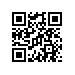 Об утверждении Положения о конкурсе «Математик-исследователь» для поступающих на обучение по образовательным программам высшего образования – программам магистратуры факультета математики Национального исследовательского университета «Высшая школа экономики»ПРИКАЗЫВАЮ:Утвердить Положение о конкурсе «Математик-исследователь» для поступающих на обучение по образовательным программам высшего образования – программам магистратуры факультета математики Национального исследовательского университета «Высшая школа экономики» (приложение).Признать утратившим силу Положение о конкурсе «Будущие аспиранты» факультета математики Национального исследовательского университета «Высшая школа экономики», утвержденное приказом от 14.02.2018 № 6.18.1-01/1402-05.Первый проректор                                                                                           В.В. Радаев